DES ATLÈTHES SUÈDOISLOTTA SCHELINVoici Lotta Schelin!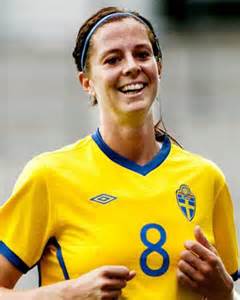 Voici Lotta Schelin, elle est née le 27 février 1984. Lotta Schelin grandit à Kållered en Göteborg. Lotta commence à jouer au foot dans le club du Kållereds SK avec sa soeur, Camille. Par la suite, elle joue en Mölnlycke IF. En 2001, à 17 ans elle fait ses débuts dans la damallsvenskan avec le club Landvetter FC. Dans les jeux olympiques d’été au Brésil en 2016. Elles ont eu l’argent. Elles perdons contre l’Allmagne deux à un. Je ragardé à jeux olympiques d’été. J’aime regarder au foot et je pense c’est trés drôle. Moi j’aime jouer au foot! Je panse foot est trés drôle. 